2019-2020 учебный год.  Вторая группа раннего возраста №2.Уважаемые родители группы для детей 2-3 № 2 «Земляничка»!На время самоизоляции предлагаем вам электронный материал, который поможет скрасить часы самоизоляции вам и нашим ребятам. Надеюсь на взаимопонимание и обратную связь.Тема недели: «Большие и маленькие»ПонедельникФормирование целостной картины мираТема:«Домашние животные и их детеныши»Цель:- - закреплять и расширять представления детей об особенностях жизни домашних животных;- учить детей различать взрослых животных и их детенышей.- развивать связную речь.Ход работыПоказываем ребенку изображение или игрушку кошки. Взрослый: Посмотри, к нам сегодня в гости пришла кошка. Скажи, это взрослая кошка или котенок? Что она любит кушать? – ответ ребенка. Предлагаем  рассмотреть иллюстрации с изображением разных животных. https://avatars.mds.yandex.net/get-pdb/236760/710abe21-8b06-4fd2-b736-9a5822027050/s1200?webp=falseВопросы детям -“А вы знаете как малыши животных называются?”Загадывание загадок про домашних животных. “Идет она, идет,Все бородой трясет,Травки очень просит:“Ме, да ме,Дай травки мне…” (Коза)“Ночью он уже не спит,От мышей дом сторожит.Молочко из миски пьет.Это наш домашний…” (Кот)“У меня большая грива, ушки и копытца.Прокачу того игриво, кто не побоится.Моя шерстка гладка. Кто же я?” (Лошадь)“Белый хвост, черный нос,Наши тапочки унесВ уголок под кровать -И не хочет отдавать.” (Щенок)“Ходит бочка, хвост крючком,Роет землю пятачком.А рядом - бочонки:Мальчишки и девчонки.И тоже с пятачками,И хвостики крючками.” (Свинья с поросятами)Раннее утро… Уходят рога,Тихо мыча в заливные луга:Травы щипать и неспешно пастись -Вкусным, парным молоком запастись.” (Корова)Взрослые: Краткая беседа о домашних животных. Беседа об особенностях жизни домашних животных: жилище, особенности питания.Д: “Домашние животные”.Физкультминутка. Игра “Коза”“Давай коза попрыгаем,И ножками подрыгаем,Глазками похлопаем, похлопаем, похлопаем,И ножками потопаем, потопаем, потопаем.”Рефлексия - “О ком мы говорили?”Д: “О домашних животных”ВторникРазвитие речиТема: «В гости ежик к нам пришел»Цель: понимать и использовать в речи понятия: большой, маленький, такой же, одинаковый по величине.Ход работыЧитаем вместе с детьмиЕжик, ежик весь в иголкахСловно он не зверь, а елка.Хоть колюч молчун лесной,Ежик добрый, а не злой.Рассмотреть картинку, поговорить о том, что «Мама еж большая, а ежата маленькие. Ёж и Ежиха одинакового размера». Беседа о ежиках.https://avatars.mds.yandex.net/get-pdb/1604805/21499ce4-c9f3-48b5-8361-2c4633ac7d42/s1200?webp=falseИгра «Большой - маленький» https://7gy.ru/images/protivop/26.jpg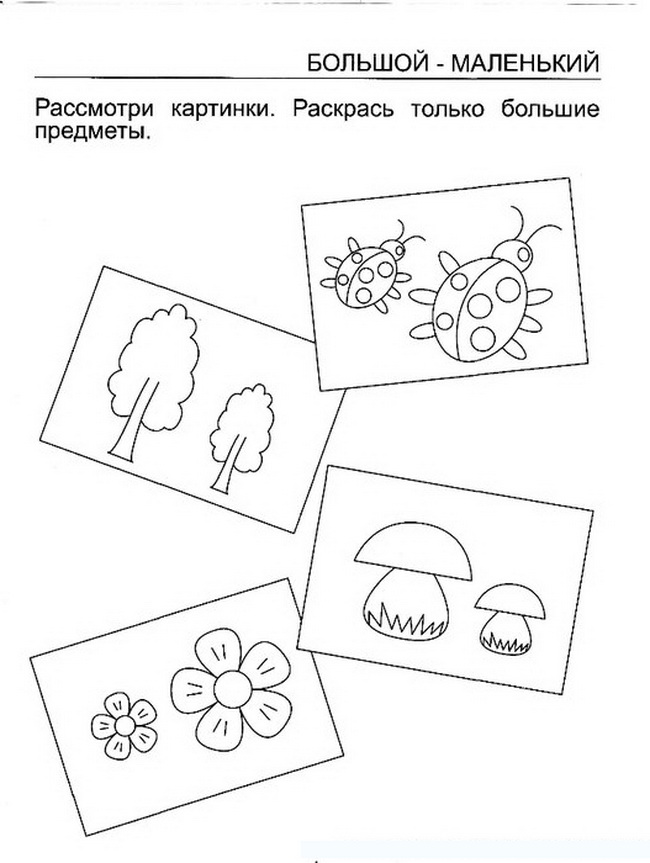 СредаЛепкаТема: «Ежики»Цель: упражнять в лепке из пластилина округлых предметов, закреплять знание приема оттягивания;- учить использовать в лепке дополнительные материалы;- учить осторожному обращению с предметами.Ход работы Лепим ежика. Из большого коска пластилина лепим округлую форму, показываем прием оттягивания пластилина пальцами, в место иголок можно использовать зубочистки, семена подсолничника.ЧетвергРазвитие речиТема: «Три медведя» Л. ТолстойЦель: помочь понять содержание сказки;- закрепить знание названий предметов мебели;- активизировать слова: большой, поменьше, самый маленький.Ход работыЧитаем сказку «Три медведя» Л. Толстой. В ходе прочтения используем иллюстрации к сказке или изображение трех медведей. Обращаем внимание на их размеры и размеры мебели для них.ПятницаРисованиеТема: «Большие и маленькие яблочки на тарелочках»Цель: закреплять умения различать и называть предметы по величене и форме;- упражнять в рисовании округлых предметов карандашом.Ход работыНа большой тарелке рисуем красные большие яблочки, а на меньшей – меленькие зеленые яблоки. Сами тарелки можно раскрасить в соответствии со цветом яблок.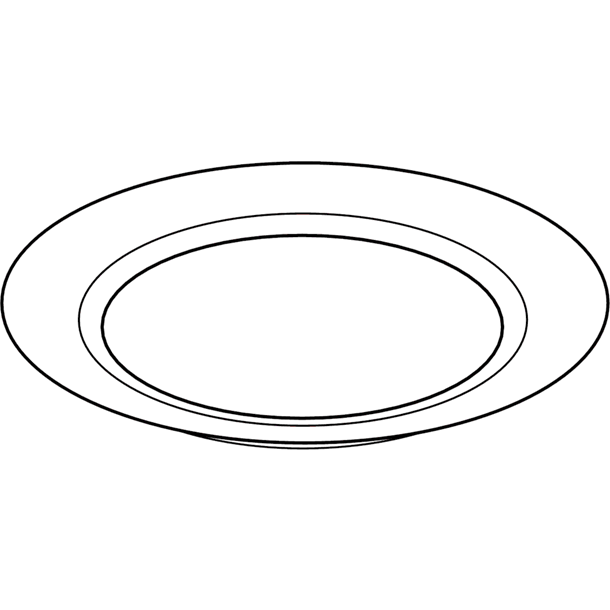 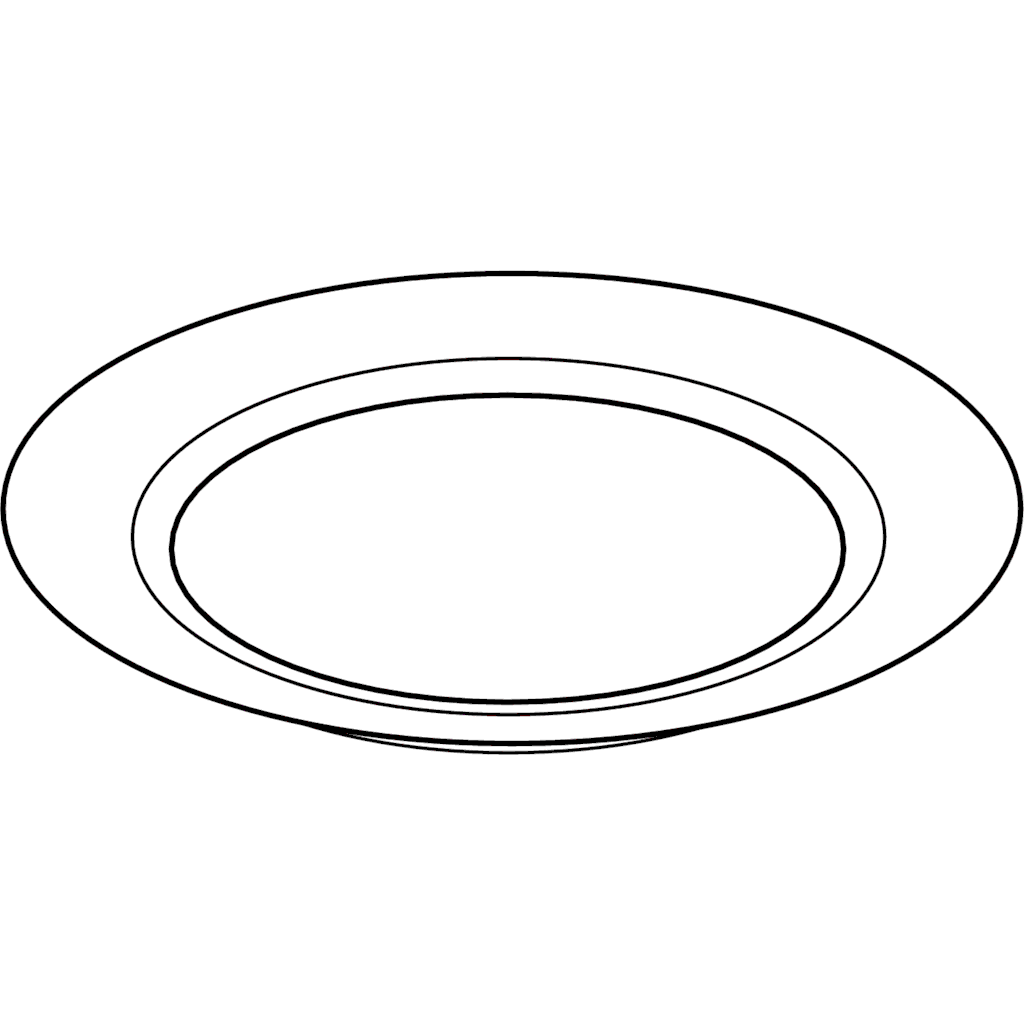 https://clip.cookdiary.net/sites/default/files/wallpaper/plate-clipart/188262/plate-clipart-baseball-188262-372394.png